среда. Меню для детей от 1 до 3-х лет с 12-ти часовым пребыванием в МБДОУ №22 – детский сад комбинированного вида «Мир детства»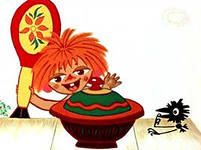 		
среда. Меню для детей от 3 до 7-ми лет с 12-ти часовым пребыванием в МБДОУ №22 – детский сад комбинированного вида «Мир детства»Завтрак:- Молочная лапша с маслом - 180∕3 гр.,- Кофе с молоком – 150 мл.,- Булка – 60 гр.Второй завтрак:- Сок – 100 мл. ∕мандарин – 95 гр.Обед:- Свекольник на мясном бульоне – 200 гр.,- Картофельное пюре – 150 гр.,- Фрикадельки мясные паровые – 70 гр.,- Компот из сухофруктов – 150 мл.,- Хлеб ржаной – 40 гр.Полдник:- Молоко – 150 мл.,- Пирожок с вареньем – 35 гр.Ужин:- Омлет – 75 гр.,- Салат из тертой моркови – 60 гр.,- Чай с сахаром – 150 мл., печенье – 7 гр.Завтрак:- Молочная лапша – 220 гр.,- Кофе с молоком – 180 мл.,- Булка с маслом - 80∕5.Второй завтрак:- Сок – 100 мл. ∕мандарин – 100 гр.Обед:- Свекольник на мясном бульоне – 250 гр.,- Картофельное пюре – 180 гр.,- Фрикадельки мясные паровые – 80 гр.,- Компот из сухофруктов – 200 мл.,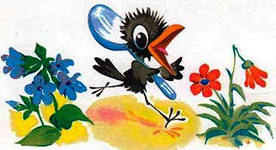 - Хлеб ржаной – 50 гр.Полдник:- Молоко – 180 мл.,- Пирожок с вареньем – 50 гр.Ужин:- Омлет – 100 гр.,- Салат из тертой моркови – 60 гр.,- Чай с сахаром – 180 мл., печенье – 20 гр.